Практическая работа №2.Расчет  мультивибратора в автоколебательном режиме.Цель работы: выполнить расчет мультивибратора в автоколебательном режиме.Краткие теоретические сведения.Автоколебательный режим. В данном режиме работы генератор непрерывно генерирует импульсы.Простейший мультивибратор состоит из следующих основных элементов: транзисторы VT1 и VT2, резисторы R1 и R4 являются коллекторной нагрузкой транзисторов, резисторы R2 и R3 являются элементами частотозадающей цепи и конденсаторы C1 и C2 также являются элементами частотозадающей цепи и связи между транзисторами. По своей сути данная схема представляет собой двухкаскадный усилитель с ОЭ, который охвачен глубокой положительной обратной связью. Для правильного функционирования мультивибратора необходимо, чтобы плечи мультивибратора обладали идентичными параметрами. В частности должны быть одинаковыми транзисторы VT1 и VT2, а в случае симметричного мультивибратора также одинаковые параметры элементов R1 = R4, R2 = R3 и C1 = C2. 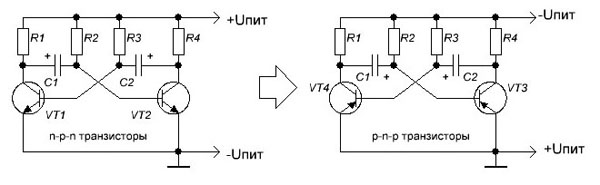 Рисунок 1- Схема мультивибратораЗадачи расчета:Определить напряжение источника питания  ЕК;Определить тип транзисторов;Определяем величину сопротивлений R1 и R4 в коллекторных цепях транзисторов;Выбрать величину сопротивлений резисторов R2, R3 в цепях баз транзисторов;Выбрать величину емкости конденсаторов;Определяем длительность фронта импульсов;Начертить схему электрическую принципиальную мультивибратора и указать на ней параметры выбранных элементов;Проанализировать принцип работы мультивибратора с помощью таблицы или временных диаграмм. Сделать вывод по выполненной работе и ответить на контрольные вопросы.Ход работы.Для расчёта автоколебательного мультивибратора (рисунок 1) необходимо задать некоторые исходные параметры: частота импульсов f (или период колебаний T = 1/f), длительность генерируемых импульсов ti, амплитуда импульса Um.Для примера рассчитаем симметричный автоколебательный мультивибратор с частотой выходных импульсов fi = 1 МГц, амплитудой импульса Um = 5 В.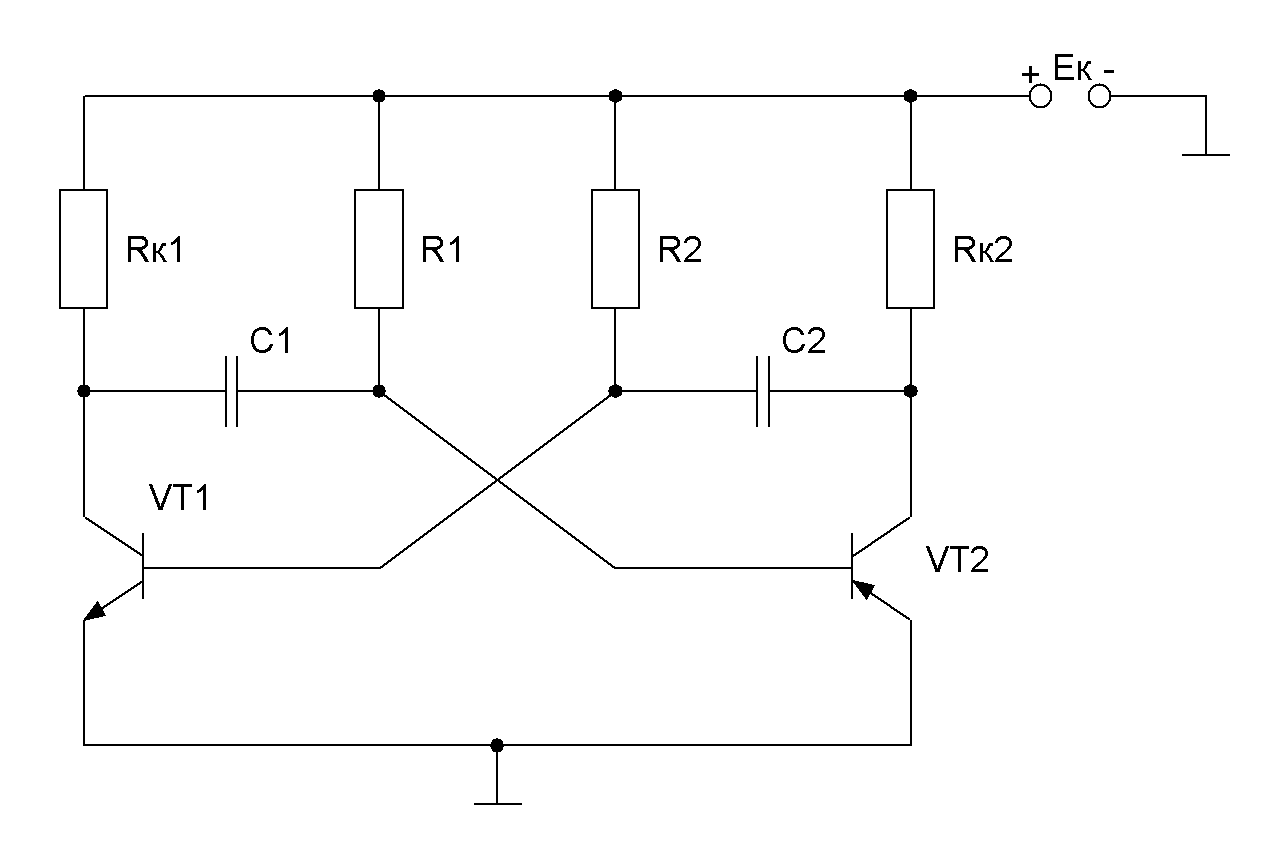 Рисунок 1 – Схема мультивибратора1.Определим напряжение источника питания ЕК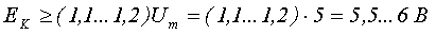 Выберем ЕК = 6 В2. По величине Ек выбираем тип транзисторов VT1 и VT2 . Um выбранного транзистора должно приблизительно в два раза превышать Ек . Определим тип транзисторов, которые должны соответствовать следующим значениям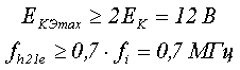 Поскольку мультивибратор симметричный , то в качестве VT1 и VT2 выбираем один тип транзистора имеющий следующие параметры:Uк э max=В;Iк max=мА;Uк э нас<В;h21э=…;Uб э нас<В. Данным параметрам соответствует транзистор КТ315 со следующими характеристиками: UКЭmax = 30 В, IКmax = 100 mA, IКмах = 1 mkA, fh21e = 250 МГц, h21e = 20…90 (примем h21e = 50).3.Определяем сопротивления R1 и R4 в коллекторных цепях транзисторов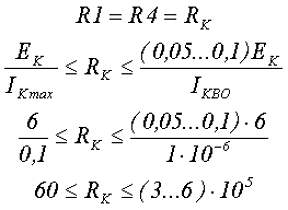 где IK max – максимально допустимый ток коллектора;IKBO – максимально допустимый обратный ток коллектора.Исходя из практических соображений для маломощных транзисторов выбирают RK больше (0,5 … 1) кОм, а для мощных транзисторов – не более (200 … 300) Ом.Так как транзистор КТ315 маломощный, то выберем RK = 3,3 кОм.4.Выбираем сопротивление резисторов R2, R3 в цепях баз транзисторов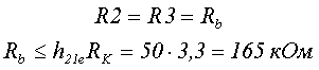 Выберем R2 = R3 = Rb = 4,7 кОм5.Выбираем ёмкость конденсаторов С1 и С2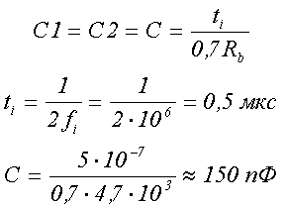 В случае если ведётся расчёт для несимметричного мультивибратора с разной длительностью импульсов ti, то рассчитываются отдельно конденсаторы С1 и С2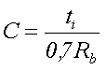 6.Определяем длительность фронта импульса:tф= (3…5 ) Rк*С1 (8)Полученная длительность фронта импульса должна быть меньше заданной.Таблица 1- Исходные данные.Внимание! Столбец 4 заполняем самостоятельно.Ответить на контрольные вопросы:1.Как изменяется параметры импульсов симметричного автоколебательного мультивибратора, если:a) Увеличить С1;b) Увеличить Rб1 ;c) Уменьшить С2;d) Уменьшить Rб2 ;2.Чему равна скважность импульсов симметричного автоколебательного мультивибратора?3.Что и как следует изменить в схеме для получения большой скважности?ВариантUm ,Вtи, мксfi ,МГцtф, мкс1234518805028,5904039856049,5100455109550610,51005571112060811,5805091295451012,5110501113120601213,585401314100651414,51105015151307016814075178,51357018914565199,5150752010155802110,5120652211135602311,5145702412150752512,5100452613110502713,5115552814120602914,5125603015110453110100503210,512055